SATURDAY 08/20/202205:30		AGROWEEK “Spirulina”				The series feature issues of the agricultural and rural economy and its development06:00 		ERT- WEEKEND Informative News Program With Giannis Skalkos and Nina Kasimati.09:00		NEWS BULLETIN – SPORTS – WEATHER09:15		NEW OUTLOOK Fresh, Informative and Interactive weekend morning show 		with a “New Outlook”  With: Kosta Laskarato and Kelly Vranaki. 12:00		NEWS REPORT – SPORTS – WEATHER13:00             THE TIME MACHINE “The Romaic Greeks in Constantinople(Citizens of Rome who were not descended from Romans). From prosperety to perssecutions” 	 		14:00		24 HOURS IN GREECE “Veria”		Travelogue throughout Greece.15:00		NEWS REPORT – SPORTS - WEATHER16:00		MEMORIES OF PONTUS “Hellenes in Russia”					A discovery travelogue to Pontus, not of Asia Minor, but Pontus within Greece.17:00 		LIFE FROM A DIFFERENT PERSPECTIVE “Nisyros, Senses from a Volcano ” 		Travel journal throughout Greece where we meet people and local colors, 		history and beauty through their eyes with Ina Tarandou18:00		STREET ART “Santorini” - Street Artist - INSANE 51		(New Episode)		Travel documentary series that leaves its own Mural impression in every place it visits. 19:00		CLASSICAL GREEK CINENA  “Love Stands Accused” (Katigoroumenos o Eros)		Comedy, 1962 Production. Starring: Anna Bratsou, Labros Konstandaras, Giorgos Pantzas.21:00		CENTRAL NEWS REPORT – SPORTS - WEATHER  		22:00		OUR BEST YEARS – Comedy series.   Ep. 19, 20,21      Greece late 60’s, narrated by an 8 year old boy, we witness the story   of an evolving society from the dictatoship through the 80’s00:30		LIFE FROM A DIFFERENT PERSPECTIVE “Nisyros, Senses from a Volcano” 		Travel journal throughout Greece where we meet people and local colors, 		history and beauty through their eyes with Ina Tarandou01:30		TAKE YOUR JACKET (Zaketa na Paris) Ep. 13,14				The series centers on the relationship between an overbearing mother in law 		her son and his wife.03:15		CENTRAL NEWS REPORT – SPORTS - WEATHER  		(PRERECORDED)04:15		I AVLI TON CHROMATON –“Dedicated to the Olden Goldies of 1965 - 1969” 					Musical Entertainment Program, with Athena Kabakoglou and Christos Nikolopoulos. SUNDAY 08/21/2022----------------------------------------------------------------------------------------------------------------------------------
06:15		CLASSICAL GREEK CINENA “Love Stands Accused” (Katigoroumenos o Eros)		Comedy, 1962 Production. Starring: Anna Bratsou, Labros Konstandaras, Giorgos Pantzas.08:00		GREEK ORTHODOX CHURCH SERVICE		(Live)		DIRECT BROADCAST FROM THE  CENTRAL CATHEDRAL OF ATHENS10:30		GUIDING PATHS  “Saint Catherine of Mount Sinai – Egypt”		A pilgrimage to sacred sites and landmarks in Greece 		and abroad 	significant for the Greek Orthodox Church.11:30		FROM STONE AND TIME “Petrousa in Bald Mountain ”		Travelogue to old villages in the Greek countryside.12:00		NEWS REPORT – SPORTS - WEATHER13:00		SALT OF THE EARTH “Stella Haskil”		Traditional Greek Music show with Lampros Liavas15:00 		NEWS REPORT – SPORTS – WEATHER16:00		THE TIME MACHINE “The History of Delos”17:00	THE HISTORY OF THE GREEK RAILWAYS“Railroads of Thessalonica”		(New Episode)18:00		WITH OUT A COMPASS “Koufonisia - Donousa”  -Travel and entertainment show.18:55		MONOGRAM  “Dionysis Fotopoulos – Set Designer” 		Portraits Esteemed Protagonists of the Greek Culture19:25		CLASSICAL GREEK CINENA  “Out of the Blue” (Ouranocatevatos)		Comedy, 1965 Production. Starring: Mimis Fotopoulos, Nitsa Marouda, Giorgos Zabetas.21:00		CENTRAL NEWS REPORT – SPORTS – WEATHER				22:00	           MUSICAL FAMILIES “The Planets of the Valley of Trikala”                        A look at families of traditional musicians, also a small tribute to                        the psychological benefits of music.23:00	ATHLETIC SUNDAY	A wrap up of all the athletic news every Sunday.00:00 		NEWS REPORT – SPORTS – WEATHER00:05	ATHLETIC SUNDAY (Continuation)	A wrap up of all the athletic news every Sunday.01:15		SALT OF THE EARTH “Stella Haskil”		Traditional Greek Music show with Lampros Liavas03:15 		CENTRAL NEWS REPORT – SPORTS – WEATHER				(PRERECORDED)04:15		GREEK CINENA “Invincible Lovers” (Akatanikiti Erastes)		Cinefil, Drama - 1985 Production. With Tassos Miliotis, Olia Lazaridou, Panagiota Kekkou.MONDAY 08/22/2022----------------------------------------------------------------------------------------------------------05:35		GREEK CINENA - SHORT STORIES – “Deep Cut” (Vathicofto)		Comedy, 2021 production. Director: Ioana Kryona. With: Iro Bezou, Katerina Zisoudi.06:00		…FROM SIX 	News Program with Dimitris Kottaridis.09:00		NEWS REPORT – SPORTS – WEATHER09:15		CONNECTIONS                    	Informative News Program Presented by Christina Vidou12:00		NEWS REPORT – SPORTS - WEATHER	13:00		FIND THE ANSWEAR – GAME SHOW		Game show of knowledge, memory & observation – With Nikos Kouris14:00		CRUCIAL MOMENTS  - Miniseries. Directed by Manouso Manousaki.  		(English Subs.)		How the lives of ordinary people/ families were affected by  the German Invasion of Greece. 15:00		NEWS REPORT – SPORTS - WEATHER16:00		CLASSICAL GREEK CINENA  “Marriage Adventures ” (Gamilies Peripeties)		Comedy, 1959 Production. Starring: Ntinos Iliopoulos, Xenia Kalogeropoulou, Kostas Kakavas.17:30		AGROWEEK “Olive Oil, the treasure of the Greek Land”				The series feature issues of the agricultural and rural economy and its development.18:00		NEWS REPORT – SPORTS – WEATHER (Sign Language) 19:00		POP COOKING “Graviera from Agrafa, Cherrie Tomatoes Sandorini, Honey Elatis, 		Mainalou Vanilla.”  Cook show with recipes featuring Greek products with Manoli Papoutsaki.20:00	THE TIME MACHINE“The Romaic Greeks in Constantinople(Citizens of Rome,  Part A’ who were not descended from Romans). From prosperety to perssecutions”.21:00		CENTRAL NEWS REPORT- SPORTS – WEATHER22:00	   	THE OATH 	(Drama, Medical/Crime Series)  		(English Subs)                              A doctor quits his profession after a family tragedy. A street incident inspires him to create an Emergency Medical Unit task force of field doctors. The series follows the daily actions of this EMU. 23:00		MOM’S CAKE    		The series centers around family gatherings and everything that comes with it.00:00	YSTEROGRAFO (POSTSCRIPT) “Kallia Papadaki – Traveling to Kythira”Docuseries featuring time-honored Directors presenting persons and themes of the other spiritual Greece which is absent from television..01:00		STREET ART “Santorini ” - Street Artist - INSANE 51		Travel documentary series that leaves its own Mural impression in every place it visits. ---------------------------------------------------------------------------------------------------------------------------------------------02:00		CRUCIAL MOMENTS  - Miniseries. Directed by Manouso Manousaki.  		(English Subs.)		How the lives of ordinary people/ families were affected by  the German Invasion of Greece. 03:00		CENTRAL NEWS REPORT – SPORTS – WEATHER		(PRERECORDED) 04:00		CLASSICAL GREEK CINENA  “Marriage Adventures ” (Gamilies Peripeties)		Comedy, 1959 Production. Starring: Ntinos Iliopoulos, Xenia Kalogeropoulou, Kostas Kakavas.TUESDAY 08/23/2022---------------------------------------------------------------------------------------------------------------------------------------------05:30		AGROWEEK “Olive Oil, the treasure of the Greek Land”				The series feature issues of the agricultural and rural economy and its development.06:00		…FROM SIX 	News Program with Dimitris Kottaridis. 09:00		NEWS BULLETIN – SPORTS - WEATHER09:15           	CONNECTIONS                    	Informative News Program Presented by Christina Vidou.12:00		NEWS REPORT – SPORTS - WEATHER13:00		FIND THE ANSWEAR – GAME SHOW		Game show of knowledge, memory & observation – With Nikos Kouris14:00		CRUCIAL MOMENTS  - Miniseries. Directed by Manouso Manousaki.  		(English Subs.)		How the lives of ordinary people/ families were affected by  the German Invasion of Greece. 15:00		NEWS REPORT – SPORTS - WEATHER16:00		CLASSICAL GREEK CINENA  “No more Money” (Terma ta Difraga)		Comedy, 1962Production. Starring: Pari Leventi, Nikos Pizos Vasilis Avlonitis.17:30 		AGROWEEK “Thriving Land, Program for the promotion of local products”				The series feature issues of the agricultural and rural economy and its development.18:00		NEWS REPORT – SPORTS – WEATHER   (Sign Language)19:00		POP COOKING “Feta – Fava Feneou, - Raisins Soultanina from Crete.” 		Cook show with recipes featuring Greek products with Manoli Papoutsaki20:00		AN IMAGE A THOUSAND THOUGHTS “Giannis Adamakos - Artist” 			Twelve visual artists present their work and refer to notable colleagues, who inspired them 20:30 	THE GREAT TOMORROW - A Portrait of Tomorrow “Little Balofola” Greek Directors turn their lens to the future of Hellenism filming another Greece,that of Creation and Innovation.21:00	CENTRAL NEWS REPORT- SPORTS – WEATHER22:00		THE OATH 	(Drama, Medical/Crime Series)         (English Subs)                           A doctor quits his profession after a family tragedy. A street incident inspires him to create an Emergency Medical Unit task force of field doctors. The series follows the daily actions of this EMU.  23:00		MOM’S CAKE  		The series centers around family gatherings and everything that comes with it.00:00		DANCE TIME   “Dafnis Kokkinos”  This new ERT documentary series is exclusively 		dedicated to dance. A series overflowing with music, movement, and rhythm. 01:00	         	WITH OUT A COMPASS “Koufonisia - Donousa”    Travel and entertainment show.-------------------------------------------------------------------------------------------------------------------------------------------02:00 		CRUCIAL MOMENTS  - Miniseries. Directed by Manouso Manousaki.  		(English Subs.)		How the lives of ordinary people/ families were affected by  the German Invasion of Greece. 03:00		CENTRAL NEWS REPORT – SPORTS – WEATHER		(PRERECORDED) 04:00		CLASSICAL GREEK CINENA  “No more Money ” (Terma ta Difraga)		Comedy, 1962Production. Starring: Pari Leventi, Nikos Pizos Vasilis Avlonitis.WEDNESDAY 08/24/2022 05:30		AGROWEEK “Olive Oil, the treasure of the Greek Land”				The series feature issues of the agricultural and rural economy and its development.06:00		…FROM SIX 		News Program with Dimitris Kottaridis. 09:00		NEWS BULLETIN – SPORTS - WEATHER09:15           	CONNECTIONS                    	Informative News Program Presented by Costas Papachlimintzos and Christina Vidou.12:00		NEWS REPORT – SPORTS - WEATHER13:00		FIND THE ANSWEAR – GAME SHOW		Game show of knowledge, memory & observation – With Nikos Kouris14:00		CRUCIAL MOMENTS  - Miniseries. Directed by Manouso Manousaki.  		(English Subs.)		How the lives of ordinary people/ families were affected by  the German Invasion of Greece. 15:00		NEWS REPORT – SPORTS - WEATHER16:00		CLASSICAL GREEK CINENA  “The Little Mouse” (To Pondicaki).		Comedy, 1954Production. Starring: Aliki Vougouklaki, Nikos Pizos, Mimis Fotopoulos		Rika Dialyna.17:30		 AGROWEEK “Tyrobox, an innovative cheese dairy”				The series feature issues of the agricultural and rural economy and its development.18:00		NEWS REPORT – SPORTS – WEATHER19:00		POP COOKING “Spyros Bibilas, kolokasi Sotiras, Formaela Arahovas Parnassou, Greek Rice.” 		Cook show with recipes featuring Greek products with Manoli Papoutsaki20:00		KLINON ASTY Stories of the City “Folk Athletes” Documentary series.21:00		CENTRAL NEWS REPORT- SPORTS – WEATHER22:00		THE OATH 	(Drama, Medical/Crime Series)  		(English Subs)                              A doctor quits his profession after a family tragedy. A street incident inspires him to create an Emergency Medical Unit task force of field doctors. The series follows the daily actions of this EMU. 23:00		MOM’S CAKE  		The series centers around family gatherings and everything that comes with it.00:00		THE HISTORY OF THE GREEK RAILWAYS “Railroads of Thessaloniki.”		  ----------------------------------------------------------------------------------------------------------------------------------------------01:00		KLINON ASTY Stories of the City - “Folk Athletes”   02:00		CRUCIAL MOMENTS  - Miniseries. Directed by Manouso Manousaki.  		(English Subs.)		How the lives of ordinary people/ families were affected by  the German Invasion of Greece. 03:00		CENTRAL NEWS REPORT – SPORTS – WEATHER		(PRERECORDED)04:00		CLASSICAL GREEK CINENA  “The Little Mouse” (To Pondicaki).		Comedy, 1954Production. Starring: Aliki Vougouklaki, Nikos Pizos, Mimis Fotopoulos		Rika Dialyna.THURSDAY 08/25/202205:30		AGROWEEK ““Tyrobox, an innovative cheese dairy””				The series feature issues of the agricultural and rural economy and its development.06:00		…FROM SIX 		News Program with Dimitris Kottaridis. 09:00		NEWS BULLETIN – SPORTS - WEATHER09:15           	CONNECTIONS                    	Informative News Program Presented by Costas Papachlimintzos and Christina Vidou.12:00	          NEWS REPORT – SPORTS – WEATHER13:00		FIND THE ANSWEAR – GAME SHOW		Game show of knowledge, memory & observation – With Nikos Kouris14:00		CRUCIAL MOMENTS  - Miniseries. Directed by Manouso Manousaki.  		(English Subs.)		How the lives of ordinary people/ families were affected by  the German Invasion of Greece. 15:00		NEWS REPORT – SPORTS - WEATHER 16:00		CLASSICAL GREEK CINENA  “Nancy has gone … Cuckoo” (I Nancy tin Psonise).		Comedy, 1954Production. Starring: Mimis Fotopoulos, Nantia Horafa.17:30		 AGROWEEK “The trimming of fruit trees”				The series feature issues of the agricultural and rural economy and its development.18:00		NEWS REPORT – SPORTS – WEATHER19:00		POP COOKING “Anta Livitsanou, Ladotyri Mytilinis, caviar from Messologi, saffron Kozanis.” 		Cook show with recipes featuring Greek products with Manoli Papoutsaki.20:00		THE YOUTH OF SENENTEEN “Target 7 – Cheap and Clean Energy”		The series deals with the 17 Sustainable Development Goals set by the 2030 Agenda of the United Nations. Addresses the goal and seeks the ideals and standards that will make young people dream, act and strive for a better, faire, greener and peaceful world.21:00		CENTRAL NEWS REPORT- SPORTS – WEATHER22:00 		THE OATH 	(Drama, Medical/Crime Series)  		(English Subs)                              A doctor quits his profession after a family tragedy. A street incident inspires him to create an Emergency Medical Unit task force of field doctors. The series follows the daily actions of this EMU. 23:00		MOM’S CAKE  		The series centers around family gatherings and everything that comes with it.00:00		24 HOURS IN GREECE “Veria”  Travelogue throughout Greece.-----------------------------------------------------------------------------------------------------------------------------------------01:00		THE YOUTH OF SENENTEEN “Target 7 – Cheap and Clean Energy”02:00		CRUCIAL MOMENTS  - Miniseries. Directed by Manouso Manousaki.  		(English Subs.)		How the lives of ordinary people/ families were affected by  the German Invasion of Greece. 03:00		CENTRAL NEWS REPORT – SPORTS – WEATHER		(PRERECORDED)04:00		CLASSICAL GREEK CINENA  “Nancy has gone … Cuckoo” (I Nancy tin Psonise).		Comedy, 1954Production. Starring: Mimis Fotopoulos, Nantia Horafa.FRIDAY 08/26/202205:30		AGROWEEK “The trimming of fruit trees”				The series feature issues of the agricultural and rural economy and its development06:00		…FROM SIX  	News Program with Dimitris Kottaridis09:00		NEWS BULLETIN – SPORTS - WEATHER09:15		CONNECTIONS                    	Informative News Program Presented by Costas Papahlimintzos and Christina Vidou     12:00	          NEWS REPORT – SPORTS – WEATHER13:00		FIND THE ANSWEAR – GAME SHOW Guests – Labros Fisfis, Antigoni Phyhrami, 		Dimitris Makalias.			Game show of knowledge, memory & observation – With Nikos Kouris14:00		MUSICAL FAMILIES  “The Planets of the Valley of Trikala” 		A look at families of traditional musicians, also a small tribute to 		the psychological benefits of music.15:00		NEWS REPORT – SPORTS - WEATHER16:00 		CLASSICAL GREEK CINENA  “The Busybody” (O Anacatosouras)		Comedy - 1967 Production. 		Starring: Ntinos Iliopoulos, Gely Mavropoulou, Nikos Stavridis, Marika Krevata. 17:30		AGROWEEK “The production of healthy fruit saplings”				The series feature issues of the agricultural and rural economy and its development18:00		NEWS REPORT – SPORTS – WEATHER19:00		SOMETHING SWEET “Spring tourtocake, - Alsatiko break.	 		Cooking show focusing on one of life’s most important simple pleasures – Desserts20:00		TAIL TALES “Hellenic police dogs, ‘Arion’, Marios Boutsinas”		Animal welfare and the beautiful relationship found between humans and our beloved animal companions21:00 		CENTRAL NEWS REPORT- SPORTS – WEATHER22:00		THE OATH 	(Drama, Medical/Crime Series)  		(English Subs)                              A doctor quits his profession after a family tragedy. A street incident inspires him to create an Emergency Medical Unit task force of field doctors. The series follows the daily actions of this EMU. 23:00		I AVLI TON CHROMATON – “Minor of the Sunset”(To Minore tis Avgis)				Musical Entertainment Program, with Athena Kabakoglou and Christos Nikolopoulos----------------------------------------------------------------------------------------------------------------------------------------------01:00		THE LIGHT INSIDE Giorgis Markakis: Founder of the Museum Lihnostatis in Hersonissos Crete. 03:00		CENTRAL NEWS REPORT – SPORTS – WEATHER		(PRERECORDED)04:30 		CLASSICAL GREEK CINENA  “The Busybody” (O Anacatosouras)		Comedy - 1967 Production. 		Starring: Ntinos Iliopoulos, Gely Mavropoulou, Nikos Stavridis, Marika Krevata. . 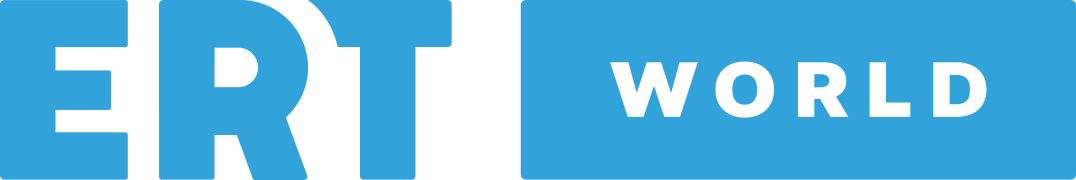 